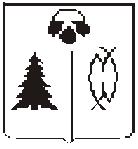 МУНИЦИПАЛЬНОЕ ОБРАЗОВАНИЕГОРОД ОКРУЖНОГО ЗНАЧЕНИЯ НИЖНЕВАРТОВСКМУНИЦИПАЛЬНОЕ АВТОНОМНОЕ ДОШКОЛЬНОЕ ОБРАЗОВАТЕЛЬНОЕ УЧРЕЖДЕНИЕ ГОРОДА НИЖНЕВАРТОВСКА ДЕТСКИЙ САД № 38 «ДОМОВЁНОК»ПРИКАЗ21.09.2018 г.	№ 573-одО введении пропускноговнутриобъектового режимовсоответствии с Федеральным законом от 06.03.2006 № 35-ФЗ «О противодействии терроризму», постановлением Правительства от 07.10.2017 № 1235 «Об утверждении требований к антитеррористической защищенности объектов (территорий) Министерства образования и науки Российской Федерации и объектов (территорий), относящихся к сфере деятельности Министерства образования и науки Российской Федерации, и формы паспорта безопасности этих объектов (территорий)», в целях своевременного обнаружения и предотвращения опасных ситуаций, поддержания порядка и реализации мер по защите обучающихся и работников в период их нахождения на территории и в здании МАДОУ, а также исключения возможности проникновения посторонних лиц, выноса служебных документов и материальных ценностейПРИКАЗЫВАЮ:Ввести с 21.09.2018 г. пропускной и внутриобъектовый режимы в МАДОУ г. Нижневартовска ДС №38 «Домовенок».Назначить заместителя заведующего по безопасности К.А. Панфилова ответственным за организацию и контроль пропускного и внутриобъектового режимов в учреждении.Непосредственное обеспечение пропускного режима осуществлять работникам вахты, а внутриобъектового – дежурными администраторами.Утвердить «Положение о пропускном и внутриобъектовом режимах в МАДОУ г. Нижневартовска ДС №38 «Домовенок» (приложение № 1 к приказу);Считать утратившим силу «Положение об организации пропускного режима в МАДОУ ДС №38 «Домовенок» от 11.12.2015 г. (приказ №348/1 от 11.12.2015 г.).Специалистам по охране труда Мокшиной Т.Г., Миннуллиной Э.Р., Василенко И.И. в срок до 31.10.2018 г. ознакомить с настоящим приказом и приложением к нему работников учреждения под роспись.О.М. Рзаевой, заведующему методическим отделом, опубликовать настоящий приказ и приложение к нему на официальном сайте учреждения.Воспитателям в срок до 30.09.2018 г. довести настоящий приказ и приложения к нему до сведения родителей (законных представителей).Контроль исполнения настоящего приказа оставляю за собой.Заведующий	Л.А. Бондарев